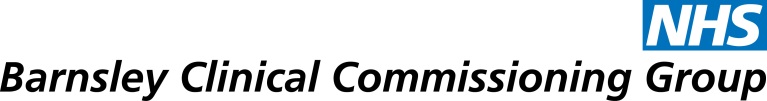 	Putting Barnsley People First NHS Barnsley Clinical Commissioning GroupRemuneration Committee 
Terms of ReferenceReview Date:	June 2017GB Approved October 2016 1.IntroductionIntroductionIntroductionIntroduction1.11.1The Clinical Commissioning Group’s Governing Body hereby resolves to establish a Committee of the Governing Body known as the Remuneration Committee. The Committee is established in accordance with the Barnsley Clinical Commissioning Group’s Constitution, Standing Orders and Scheme of Delegation. The Clinical Commissioning Group’s Governing Body hereby resolves to establish a Committee of the Governing Body known as the Remuneration Committee. The Committee is established in accordance with the Barnsley Clinical Commissioning Group’s Constitution, Standing Orders and Scheme of Delegation. 1.21.2The Committee is authorised by the Governing Body to undertake any activity within its Terms of Reference. It is authorised to seek any information it requires from any member, officer or employee who is directed to co-operate with any requests made by this Committee.The Committee is authorised by the Governing Body to undertake any activity within its Terms of Reference. It is authorised to seek any information it requires from any member, officer or employee who is directed to co-operate with any requests made by this Committee.1.31.3These Terms of Reference set out the membership, remit responsibilities and reporting arrangements of the Group and shall have effect as if incorporated into the Clinical Commissioning Group’s constitution. These Terms of Reference set out the membership, remit responsibilities and reporting arrangements of the Group and shall have effect as if incorporated into the Clinical Commissioning Group’s constitution. 1.41.4The Committee is a non-executive Committee of the Governing Body and has no executive powers other than those specifically delegated in these Terms of Reference. The Committee may not delegate executive powers (unless expressly authorised by the Governing Body) and remains accountable for the work of any such group.The Committee is a non-executive Committee of the Governing Body and has no executive powers other than those specifically delegated in these Terms of Reference. The Committee may not delegate executive powers (unless expressly authorised by the Governing Body) and remains accountable for the work of any such group.2.PurposePurposePurposePurpose2.12.1The Committee will have delegated authority to determine the remuneration and conditions of service for all Governing Body Members, taking into account any national direction or guidance on these matters.The Committee will have delegated authority to determine the remuneration and conditions of service for all Governing Body Members, taking into account any national direction or guidance on these matters.2.22.2The Committee will have delegated authority to review the performance of the Chief Officer and other senior Clinical Commissioning Group employees and determine any financial rewards as appropriate.The Committee will have delegated authority to review the performance of the Chief Officer and other senior Clinical Commissioning Group employees and determine any financial rewards as appropriate.2.32.3The Committee will have the delegated authority to consider the severance pay of the Chief Officer and any other senior Clinical Commissioning Group employees, seeking HM Treasury Approval as appropriate in accordance with HM Treasury Guidance ‘Managing Public Money’.The Committee will have the delegated authority to consider the severance pay of the Chief Officer and any other senior Clinical Commissioning Group employees, seeking HM Treasury Approval as appropriate in accordance with HM Treasury Guidance ‘Managing Public Money’.2.42.4The Committee shall make recommendations to the Governing Body on determinations about the remuneration, fees and other allowances for employees of the Clinical Commissioning Group and on determinations about allowances under any pension scheme that the group may establish as an alternative to the NHS pension scheme.  The Committee shall make recommendations to the Governing Body on determinations about the remuneration, fees and other allowances for employees of the Clinical Commissioning Group and on determinations about allowances under any pension scheme that the group may establish as an alternative to the NHS pension scheme.  2.52.5The Committee shall make recommendations to the Governing Body on determinations about the remuneration, fees and other allowances for employees of the Clinical Commissioning Group employees outside of or in place of National Agenda for Change arrangements.The Committee shall make recommendations to the Governing Body on determinations about the remuneration, fees and other allowances for employees of the Clinical Commissioning Group employees outside of or in place of National Agenda for Change arrangements.3.ResponsibilitiesResponsibilitiesResponsibilitiesResponsibilities3.13.1Advise the Governing Body on appropriate remuneration and terms of service for the contracted staff of the Clinical Commissioning Group in accordance with relevant national pay frameworks or any other guidance as appropriate. This shall include all aspects of salary (including any performance related elements/ bonuses); provisions for other benefits and any other contractual terms.Advise the Governing Body on appropriate remuneration and terms of service for the contracted staff of the Clinical Commissioning Group in accordance with relevant national pay frameworks or any other guidance as appropriate. This shall include all aspects of salary (including any performance related elements/ bonuses); provisions for other benefits and any other contractual terms.3.23.2Advise on and oversee appropriate contractual arrangements for such staff, including the proper calculation and scrutiny of termination payments, excluding ill health and normal retirement, taking into account such national guidance as is appropriate.Advise on and oversee appropriate contractual arrangements for such staff, including the proper calculation and scrutiny of termination payments, excluding ill health and normal retirement, taking into account such national guidance as is appropriate.3.33.3Approve the design of, and determine targets for, any performance related pay schemes operated by the Clinical Commissioning Group and approve the total annual payments made under such schemes.Approve the design of, and determine targets for, any performance related pay schemes operated by the Clinical Commissioning Group and approve the total annual payments made under such schemes.3.43.4Determine any adhoc arrangements relating to pension arrangements for any employed staff.Determine any adhoc arrangements relating to pension arrangements for any employed staff.3.53.5Consider and, if appropriate, approve proposals presented by the Chief Officer and/or the Chairs of the Governing Body for the setting of remuneration and conditions of service for any other employees of the Clinical Commissioning Group not already determined by the Committee. Consider and, if appropriate, approve proposals presented by the Chief Officer and/or the Chairs of the Governing Body for the setting of remuneration and conditions of service for any other employees of the Clinical Commissioning Group not already determined by the Committee. 3.63.6Review plans produced by the Chairs and/or Chief Officer which set out appropriate succession planning for employed staff, taking into account the challenges and opportunities facing the Clinical Commissioning Group, and what skills and expertise are therefore needed on the Governing in the future.Review plans produced by the Chairs and/or Chief Officer which set out appropriate succession planning for employed staff, taking into account the challenges and opportunities facing the Clinical Commissioning Group, and what skills and expertise are therefore needed on the Governing in the future.3.73.7Ensure that all provisions regarding disclosure of remuneration, including pensions, are fulfilled.Ensure that all provisions regarding disclosure of remuneration, including pensions, are fulfilled.3.83.8Ensure that remuneration and terms and conditions of engagement of all staff are set out in writing in a contract of employment.Ensure that remuneration and terms and conditions of engagement of all staff are set out in writing in a contract of employment.3.93.9To review the CCGs Assurance Framework and Risk Register at each meeting  of the Committee in particular:Assurance FrameworkReview the risks on the Assurance Framework for which the Committee is responsibleNote and approve the risks assigned to the Committee Review the risk assessment scores for risks Identify any new risks that present a gap in control for inclusion on the Assurance FrameworkAgree actions to reduce impact of extreme and high risks Risk RegisterReview those risk on the Risk Register for which the Committee is responsible for completeness and accuracy Note and approve the risks assigned to the CommitteeReview the risk assessment scores for risksIdentify any new risks for inclusion on the Risk RegisterAgree actions to reduce impact of extreme and high risks.Consider and agreed whether risks are being effectively managedTo review the CCGs Assurance Framework and Risk Register at each meeting  of the Committee in particular:Assurance FrameworkReview the risks on the Assurance Framework for which the Committee is responsibleNote and approve the risks assigned to the Committee Review the risk assessment scores for risks Identify any new risks that present a gap in control for inclusion on the Assurance FrameworkAgree actions to reduce impact of extreme and high risks Risk RegisterReview those risk on the Risk Register for which the Committee is responsible for completeness and accuracy Note and approve the risks assigned to the CommitteeReview the risk assessment scores for risksIdentify any new risks for inclusion on the Risk RegisterAgree actions to reduce impact of extreme and high risks.Consider and agreed whether risks are being effectively managed3.103.10In accordance with the CCG’s Constitution the appointment process for Lay Members, the Practice Manager, the Secondary Care Clinician, the Chief Officer, the Chief Finance Officer, the Chief Nurse, and the Medical Director will operate under best guidance.  The Remuneration Committee will determine the detail of the process.  In accordance with the CCG’s Constitution the appointment process for Lay Members, the Practice Manager, the Secondary Care Clinician, the Chief Officer, the Chief Finance Officer, the Chief Nurse, and the Medical Director will operate under best guidance.  The Remuneration Committee will determine the detail of the process.  3.113.11The Committee shall report in writing to the Governing Body the basis of its decisions and recommendations.  Minutes of the Committee’s meetings should record such decisions. The Committee shall report in writing to the Governing Body the basis of its decisions and recommendations.  Minutes of the Committee’s meetings should record such decisions. 4.MembershipMembershipMembershipMembership4.14.1The Membership of the Remuneration Committee will be:The Membership of the Remuneration Committee will be:4.1.1Lay Member Chair ( Audit Committee Chair)4.1.2Lay Member - Deputy Chair (Patient and Public Engagement and Primary Care Commissioning Chair)4.1.3Five members of the Governing Body to include: Three Elected Members of the Governing Body: specifically the Chair, and the Governing Body Member representatives from the Finance and Performance Committee (Dr J Harban & Dr N Luscombe)Secondary Care ClinicianPractice Manager4.24.2The Chief Officer will be in attendance (except when personal issues are discussed), but not as a member.The Chief Officer will be in attendance (except when personal issues are discussed), but not as a member.4.34.3The Head of Integration and Partnership will be in attendance to support the Committee in its work, but not as a member.The Head of Integration and Partnership will be in attendance to support the Committee in its work, but not as a member.4.44.4The Human Resources Business Partner will be in attendance to support the Committee in its work, but not as a member.The Human Resources Business Partner will be in attendance to support the Committee in its work, but not as a member.5.QuorumQuorumQuorumQuorum5.15.1A minimum of one Lay Member and three other members will constitute a quorum.A minimum of one Lay Member and three other members will constitute a quorum.5.25.2A decision put to a vote at the meeting shall be determined by a majority of the votes of members present. In the case of an equal vote, the Chair of the Committee shall have a second and casting vote.A decision put to a vote at the meeting shall be determined by a majority of the votes of members present. In the case of an equal vote, the Chair of the Committee shall have a second and casting vote.6.Reporting ArrangementsReporting ArrangementsReporting ArrangementsReporting Arrangements6.16.1The decisions of the Committee will be formally recorded in an appropriate minute.The decisions of the Committee will be formally recorded in an appropriate minute.6.26.2The Committee Chair shall report formally to the Clinical Commissioning Group Governing Body on its proceedings after each meeting on all matters within its duties and responsibilities. The report shall be presented to the confidential meeting of the Governing Body. The Committee shall make recommendations to the Governing Body on any area within its remit where action or improvement is needed.The Committee Chair shall report formally to the Clinical Commissioning Group Governing Body on its proceedings after each meeting on all matters within its duties and responsibilities. The report shall be presented to the confidential meeting of the Governing Body. The Committee shall make recommendations to the Governing Body on any area within its remit where action or improvement is needed.6.36.3High level anonymised minutes/reports of meetings (to include; the papers discussed, process and rationale for decisions /outcome) will be presented to the Governing Body to support formal remuneration recommendations made to the Governing Body for ratification.The full notes of the meeting will be confidential and only one master copy shall be held in a private Minute Book by the Governing Body Secretary.High level anonymised minutes/reports of meetings (to include; the papers discussed, process and rationale for decisions /outcome) will be presented to the Governing Body to support formal remuneration recommendations made to the Governing Body for ratification.The full notes of the meeting will be confidential and only one master copy shall be held in a private Minute Book by the Governing Body Secretary.6.46.4A Committee Annual Report will be produced for submission to the Governing Body.A Committee Annual Report will be produced for submission to the Governing Body.7.AdministrationAdministrationAdministrationAdministration7.17.1Administration and taking minutes of the Remuneration Committee is the responsibility of the Human Resources Business Partner. The management of the Committee will be overseen by the Head of Integration and Partnership Administration and taking minutes of the Remuneration Committee is the responsibility of the Human Resources Business Partner. The management of the Committee will be overseen by the Head of Integration and Partnership 8.FrequencyFrequencyFrequencyFrequency8.18.1The Remuneration Committee will meet as a minimum once in a calendar year and at other times as deemed necessary.The Remuneration Committee will meet as a minimum once in a calendar year and at other times as deemed necessary.9.Code of ConductCode of ConductCode of ConductCode of Conduct9.19.1The Committee will apply best practice in its decision making processes and will take into account national guidance, relevant codes of practice including the Nolan Principles and the Conflict of Interest policy.The Committee will apply best practice in its decision making processes and will take into account national guidance, relevant codes of practice including the Nolan Principles and the Conflict of Interest policy.9.29.2The Committee will operate at all times in accordance with the Governing Body’s Standing Orders and Standing Financial Instructions.The Committee will operate at all times in accordance with the Governing Body’s Standing Orders and Standing Financial Instructions.9.39.3The Committee will ensure that when considering individuals remuneration it:-9.3.1 Complies with current disclosure requirements for numeration.9.3.2 Will seek independent advice. 9.3.3 Ensure that decisions are based on clear and transparent criteria.The Committee will ensure that when considering individuals remuneration it:-9.3.1 Complies with current disclosure requirements for numeration.9.3.2 Will seek independent advice. 9.3.3 Ensure that decisions are based on clear and transparent criteria.10.ReviewReviewReviewReview10.110.1The Committee should review at least annually its own performance, membership and Terms of Reference. Any resulting changes to the Terms of Reference or membership should be approved by the Governing Body.  The Committee should review at least annually its own performance, membership and Terms of Reference. Any resulting changes to the Terms of Reference or membership should be approved by the Governing Body.  